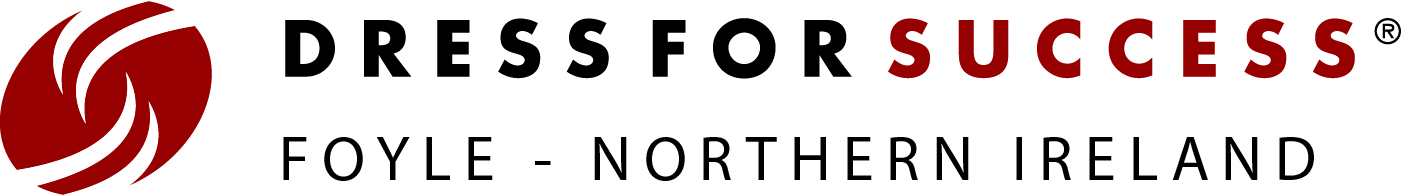 PERSONNEL SPECIFICATIONProgramme ManagerESSENTIALDESIRABLEEducation & QualificationsPossess a third-level degree in a related relevant disciplineExperience Experience in working in a non-profit organisationAt least 2 years’ Project Management experience, excellent coordination skills and a proven track record of achieving goals Experience in the writing of successful funding applications At least 5 years’ Project Management experience, excellent coordination skills and a proven track record of achieving goals Retail experienceEvent planning experienceKnowledge/SkillsStrong social media marketing skills and experience working with Facebook, Twitter, Instagram and YouTube Experience in the use of Microsoft Office and report writingPersonal Attributes Excellent verbal and written communication skillsStrong interpersonal skills and a proven track record of working with stakeholdersUse of initiative and results-driven, with high attention to detail and ability to meet deadlinesA team player and adaptable to changeOther RequirementsPossess a full driving licence and use of a car for business purposesYou will be subject to an Enhanced Access NI CheckYou will be required to work unsocial hours, including evening and weekend work on occasion